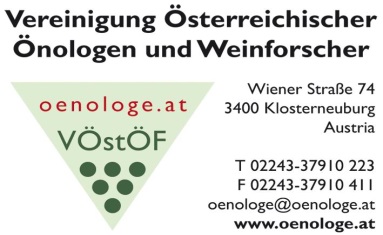 WeinHerkunftslandBemerkungenGrüner Veltliner Herkunft1Grüner Veltliner 2016 Maglock-Nagel, StrassÖsterreich2Grüner Veltliner 2016 Vinium Moravske  Velke Pavlovice Tschechien3Grüner Veltliner Smaragd 2013, Haslinger, Mitterarnsdorf, Wachau ÖsterreichWeißburgunder Herkunft4Weißburgunder 2016 LWG WeinsbergDeutschland5Weißer Burgunder 2016 Anning, Stadlmann, Traiskirchen, bioÖsterreich6Weißer Burgunder 2015 Dr. Bassermann-Jordan, Deidesheim, bioDeutschlandAlternative Herstellverfahren7Weißburgunder 2012 Zauber des Verzichts Schmelzer, Gols biodynamisch, ohne SO2 ZusatzÖsterreich8Cuvee Schwefelfreier Wein (HBLAuBAKlbg) 2013Österreich9Cuvee Orange Wine (HBLAuBA Klbg 2013)ÖsterreichNEUZÜCHTUNGEN-PIWIs10Blütenmuskateller 2017Österreich111Florianka 2014 (Frühroter Velt. x Müller Thurgau), MoravaTschechienBehältervergleich Grüner Veltliner 2016 HBLAuBA12AÖsterreich13BÖsterreich14CÖsterreich15DÖsterreich16EÖsterreichROSE-Weine Herkunft17Pinot noir Rose 2017 Weingut Issa, TurdaRumänien18Feteasca Neagra 2014 Rose CantemirMoldawienHolzherkunft Zweigelt 2015 HBLAuBA Klbg19AÖsterreich20BÖsterreich21CÖsterreichHolzfass – großes Barrique – Toasing VergleichHolzfass – großes Barrique – Toasing Vergleich22Cabernet Sauvignon 2011 INOXCabernet Sauvignon 2011 INOXKroatien23Cabernet Sauvignon 2011 500 lt Eichenfass leicht getoastet  (LT)Cabernet Sauvignon 2011 500 lt Eichenfass leicht getoastet  (LT)Kroatien24Cabernet Sauvignon 2011 500 lt Eichenfass mittel getoastet  (MT)Cabernet Sauvignon 2011 500 lt Eichenfass mittel getoastet  (MT)Kroatien25Cabernet Sauvignon 2011 500 lt Eichenfass stark getoastet (HAT)  Cabernet Sauvignon 2011 500 lt Eichenfass stark getoastet (HAT)  KroatienTOP ROTWEINE HERKUNFTTOP ROTWEINE HERKUNFT26Cuvee Mittelburgenland 2016 MordorScheiblhofer (BF, M, SC,Sy)Cuvee Mittelburgenland 2016 MordorScheiblhofer (BF, M, SC,Sy)Österreich2727Cabernet Franc 2017, Andau, Seewinkel, ScheiblhoferÖsterreich28Cuvee Leithaberg 2013 PreittenbrunnScheiblhofer (CS, M)Cuvee Leithaberg 2013 PreittenbrunnScheiblhofer (CS, M)ÖsterreichChardonnay Vinaria Din Vale Cantemir 2015 MoldawienMüller Thurgau 2016 Istituto Agrario San Michele, Trient ItalienMüller Thurgau 2014 MoravaTschechienPinot noir  Avincis, Dragasan 2013RumänienTamjanika 2016 (Muscat à Petits Grain, Gelbe (weiße) Muskateller), Vinarija LastarSerbienSylvaner 2016 LWG WeinsbergDeutschland